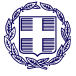 ΕΛΛΗΝΙΚΗ ΔΗΜΟΚΡΑΤΙΑΠΕΡΙΦΕΡΕΙΑ ΑΝΑΤΟΛΙΚΗΣ ΜΑΚΕΔΟΝΙΑΣ ΘΡΑΚΗΣΝΟΜΟΣ ΔΡΑΜΑΣ ΔΗΜΟΣ ΠΑΡΑΝΕΣΤΙΟΥΕΛΛΗΝΙΚΗ ΔΗΜΟΚΡΑΤΙΑΠΕΡΙΦΕΡΕΙΑ ΑΝΑΤΟΛΙΚΗΣ ΜΑΚΕΔΟΝΙΑΣ ΘΡΑΚΗΣΝΟΜΟΣ ΔΡΑΜΑΣ ΔΗΜΟΣ ΠΑΡΑΝΕΣΤΙΟΥΕΛΛΗΝΙΚΗ ΔΗΜΟΚΡΑΤΙΑΠΕΡΙΦΕΡΕΙΑ ΑΝΑΤΟΛΙΚΗΣ ΜΑΚΕΔΟΝΙΑΣ ΘΡΑΚΗΣΝΟΜΟΣ ΔΡΑΜΑΣ ΔΗΜΟΣ ΠΑΡΑΝΕΣΤΙΟΥΕΛΛΗΝΙΚΗ ΔΗΜΟΚΡΑΤΙΑΠΕΡΙΦΕΡΕΙΑ ΑΝΑΤΟΛΙΚΗΣ ΜΑΚΕΔΟΝΙΑΣ ΘΡΑΚΗΣΝΟΜΟΣ ΔΡΑΜΑΣ ΔΗΜΟΣ ΠΑΡΑΝΕΣΤΙΟΥΕΛΛΗΝΙΚΗ ΔΗΜΟΚΡΑΤΙΑΠΕΡΙΦΕΡΕΙΑ ΑΝΑΤΟΛΙΚΗΣ ΜΑΚΕΔΟΝΙΑΣ ΘΡΑΚΗΣΝΟΜΟΣ ΔΡΑΜΑΣ ΔΗΜΟΣ ΠΑΡΑΝΕΣΤΙΟΥΕΛΛΗΝΙΚΗ ΔΗΜΟΚΡΑΤΙΑΠΕΡΙΦΕΡΕΙΑ ΑΝΑΤΟΛΙΚΗΣ ΜΑΚΕΔΟΝΙΑΣ ΘΡΑΚΗΣΝΟΜΟΣ ΔΡΑΜΑΣ ΔΗΜΟΣ ΠΑΡΑΝΕΣΤΙΟΥΕΛΛΗΝΙΚΗ ΔΗΜΟΚΡΑΤΙΑΠΕΡΙΦΕΡΕΙΑ ΑΝΑΤΟΛΙΚΗΣ ΜΑΚΕΔΟΝΙΑΣ ΘΡΑΚΗΣΝΟΜΟΣ ΔΡΑΜΑΣ ΔΗΜΟΣ ΠΑΡΑΝΕΣΤΙΟΥΕΛΛΗΝΙΚΗ ΔΗΜΟΚΡΑΤΙΑΠΕΡΙΦΕΡΕΙΑ ΑΝΑΤΟΛΙΚΗΣ ΜΑΚΕΔΟΝΙΑΣ ΘΡΑΚΗΣΝΟΜΟΣ ΔΡΑΜΑΣ ΔΗΜΟΣ ΠΑΡΑΝΕΣΤΙΟΥΕΡΓΟ :ΕΡΓΟ :ΕΡΓΟ :Συντηρήσεις Δημοτικών Κτιρίων ΔΕ ΝικηφόρουΣυντηρήσεις Δημοτικών Κτιρίων ΔΕ ΝικηφόρουΣυντηρήσεις Δημοτικών Κτιρίων ΔΕ ΝικηφόρουΣυντηρήσεις Δημοτικών Κτιρίων ΔΕ ΝικηφόρουΣυντηρήσεις Δημοτικών Κτιρίων ΔΕ ΝικηφόρουΣυντηρήσεις Δημοτικών Κτιρίων ΔΕ ΝικηφόρουΣυντηρήσεις Δημοτικών Κτιρίων ΔΕ ΝικηφόρουΣυντηρήσεις Δημοτικών Κτιρίων ΔΕ ΝικηφόρουΣυντηρήσεις Δημοτικών Κτιρίων ΔΕ ΝικηφόρουΣυντηρήσεις Δημοτικών Κτιρίων ΔΕ ΝικηφόρουΣυντηρήσεις Δημοτικών Κτιρίων ΔΕ ΝικηφόρουΕΡΓΟ :ΕΡΓΟ :ΕΡΓΟ :Συντηρήσεις Δημοτικών Κτιρίων ΔΕ ΝικηφόρουΣυντηρήσεις Δημοτικών Κτιρίων ΔΕ ΝικηφόρουΣυντηρήσεις Δημοτικών Κτιρίων ΔΕ ΝικηφόρουΣυντηρήσεις Δημοτικών Κτιρίων ΔΕ ΝικηφόρουΣυντηρήσεις Δημοτικών Κτιρίων ΔΕ ΝικηφόρουΣυντηρήσεις Δημοτικών Κτιρίων ΔΕ ΝικηφόρουΣυντηρήσεις Δημοτικών Κτιρίων ΔΕ ΝικηφόρουΣυντηρήσεις Δημοτικών Κτιρίων ΔΕ ΝικηφόρουΣυντηρήσεις Δημοτικών Κτιρίων ΔΕ ΝικηφόρουΣυντηρήσεις Δημοτικών Κτιρίων ΔΕ ΝικηφόρουΣυντηρήσεις Δημοτικών Κτιρίων ΔΕ ΝικηφόρουΧΡΗΜΑΤΟΔΟΤΗΣΗ : ΧΡΗΜΑΤΟΔΟΤΗΣΗ : ΧΡΗΜΑΤΟΔΟΤΗΣΗ : ΧΡΗΜΑΤΟΔΟΤΗΣΗ : ΧΡΗΜΑΤΟΔΟΤΗΣΗ : ΣΑΤΑΣΑΤΑΣΑΤΑΣΑΤΑΣΑΤΑΣΑΤΑΣΑΤΑΣΑΤΑΣΑΤΑΠΡΟΫΠΟΛΟΓΙΣΜΟΣ:ΠΡΟΫΠΟΛΟΓΙΣΜΟΣ:ΠΡΟΫΠΟΛΟΓΙΣΜΟΣ:ΠΡΟΫΠΟΛΟΓΙΣΜΟΣ:ΠΡΟΫΠΟΛΟΓΙΣΜΟΣ:15.266,95€15.266,95€15.266,95€15.266,95€15.266,95€15.266,95€15.266,95€15.266,95€15.266,95€ΕΝΤΥΠΟ  ΟΙΚΟΝΟΜΙΚΗΣ ΠΡΟΣΦΟΡΑΣΕΝΤΥΠΟ  ΟΙΚΟΝΟΜΙΚΗΣ ΠΡΟΣΦΟΡΑΣΕΝΤΥΠΟ  ΟΙΚΟΝΟΜΙΚΗΣ ΠΡΟΣΦΟΡΑΣΕΝΤΥΠΟ  ΟΙΚΟΝΟΜΙΚΗΣ ΠΡΟΣΦΟΡΑΣΕΝΤΥΠΟ  ΟΙΚΟΝΟΜΙΚΗΣ ΠΡΟΣΦΟΡΑΣΕΝΤΥΠΟ  ΟΙΚΟΝΟΜΙΚΗΣ ΠΡΟΣΦΟΡΑΣΕΝΤΥΠΟ  ΟΙΚΟΝΟΜΙΚΗΣ ΠΡΟΣΦΟΡΑΣΕΝΤΥΠΟ  ΟΙΚΟΝΟΜΙΚΗΣ ΠΡΟΣΦΟΡΑΣΕΝΤΥΠΟ  ΟΙΚΟΝΟΜΙΚΗΣ ΠΡΟΣΦΟΡΑΣΕΝΤΥΠΟ  ΟΙΚΟΝΟΜΙΚΗΣ ΠΡΟΣΦΟΡΑΣΕΝΤΥΠΟ  ΟΙΚΟΝΟΜΙΚΗΣ ΠΡΟΣΦΟΡΑΣΕΝΤΥΠΟ  ΟΙΚΟΝΟΜΙΚΗΣ ΠΡΟΣΦΟΡΑΣΕΝΤΥΠΟ  ΟΙΚΟΝΟΜΙΚΗΣ ΠΡΟΣΦΟΡΑΣΕΝΤΥΠΟ  ΟΙΚΟΝΟΜΙΚΗΣ ΠΡΟΣΦΟΡΑΣΕΝΤΥΠΟ  ΟΙΚΟΝΟΜΙΚΗΣ ΠΡΟΣΦΟΡΑΣΕΝΤΥΠΟ  ΟΙΚΟΝΟΜΙΚΗΣ ΠΡΟΣΦΟΡΑΣΕΝΤΥΠΟ  ΟΙΚΟΝΟΜΙΚΗΣ ΠΡΟΣΦΟΡΑΣΕΝΤΥΠΟ  ΟΙΚΟΝΟΜΙΚΗΣ ΠΡΟΣΦΟΡΑΣΕΝΤΥΠΟ  ΟΙΚΟΝΟΜΙΚΗΣ ΠΡΟΣΦΟΡΑΣΕΝΤΥΠΟ  ΟΙΚΟΝΟΜΙΚΗΣ ΠΡΟΣΦΟΡΑΣΕΝΤΥΠΟ  ΟΙΚΟΝΟΜΙΚΗΣ ΠΡΟΣΦΟΡΑΣΕΝΤΥΠΟ  ΟΙΚΟΝΟΜΙΚΗΣ ΠΡΟΣΦΟΡΑΣ(κατά το σύστημα με επί μέρους ποσοστά έκπτωσης - άρθρο 95 του N4412/2016)(κατά το σύστημα με επί μέρους ποσοστά έκπτωσης - άρθρο 95 του N4412/2016)(κατά το σύστημα με επί μέρους ποσοστά έκπτωσης - άρθρο 95 του N4412/2016)(κατά το σύστημα με επί μέρους ποσοστά έκπτωσης - άρθρο 95 του N4412/2016)(κατά το σύστημα με επί μέρους ποσοστά έκπτωσης - άρθρο 95 του N4412/2016)(κατά το σύστημα με επί μέρους ποσοστά έκπτωσης - άρθρο 95 του N4412/2016)(κατά το σύστημα με επί μέρους ποσοστά έκπτωσης - άρθρο 95 του N4412/2016)(κατά το σύστημα με επί μέρους ποσοστά έκπτωσης - άρθρο 95 του N4412/2016)(κατά το σύστημα με επί μέρους ποσοστά έκπτωσης - άρθρο 95 του N4412/2016)(κατά το σύστημα με επί μέρους ποσοστά έκπτωσης - άρθρο 95 του N4412/2016)(κατά το σύστημα με επί μέρους ποσοστά έκπτωσης - άρθρο 95 του N4412/2016)(κατά το σύστημα με επί μέρους ποσοστά έκπτωσης - άρθρο 95 του N4412/2016)(κατά το σύστημα με επί μέρους ποσοστά έκπτωσης - άρθρο 95 του N4412/2016)(κατά το σύστημα με επί μέρους ποσοστά έκπτωσης - άρθρο 95 του N4412/2016)(κατά το σύστημα με επί μέρους ποσοστά έκπτωσης - άρθρο 95 του N4412/2016)(κατά το σύστημα με επί μέρους ποσοστά έκπτωσης - άρθρο 95 του N4412/2016)(κατά το σύστημα με επί μέρους ποσοστά έκπτωσης - άρθρο 95 του N4412/2016)(κατά το σύστημα με επί μέρους ποσοστά έκπτωσης - άρθρο 95 του N4412/2016)(κατά το σύστημα με επί μέρους ποσοστά έκπτωσης - άρθρο 95 του N4412/2016)(κατά το σύστημα με επί μέρους ποσοστά έκπτωσης - άρθρο 95 του N4412/2016)(κατά το σύστημα με επί μέρους ποσοστά έκπτωσης - άρθρο 95 του N4412/2016)(κατά το σύστημα με επί μέρους ποσοστά έκπτωσης - άρθρο 95 του N4412/2016)Σελίδα 1 από 5Σελίδα 1 από 5Σελίδα 1 από 5Σελίδα 1 από 5Σελίδα 1 από 5Σελίδα 1 από 5Σελίδα 1 από 5Σελίδα 1 από 5Σελίδα 1 από 5Σελίδα 1 από 5Σελίδα 1 από 5Σελίδα 1 από 5Σελίδα 1 από 5Σελίδα 1 από 5Σελίδα 1 από 5Σελίδα 1 από 5Σελίδα 1 από 5Σελίδα 1 από 5Σελίδα 1 από 5Σελίδα 1 από 5Σελίδα 1 από 5Σελίδα 1 από 5Σελίδα 1 από 5Σελίδα 1 από 5Σελίδα 1 από 5Σελίδα 1 από 5Σελίδα 1 από 5Σελίδα 1 από 5Σελίδα 1 από 5Σελίδα 1 από 5Σελίδα 1 από 5Σελίδα 1 από 5Σελίδα 1 από 5Σελίδα 1 από 5Σελίδα 1 από 5Σελίδα 1 από 5Σελίδα 1 από 5Σελίδα 1 από 5Σελίδα 1 από 5Σελίδα 1 από 5Σελίδα 1 από 5Σελίδα 1 από 5Σελίδα 1 από 5Σελίδα 1 από 5Σελίδα 1 από 5Σελίδα 1 από 5Σελίδα 1 από 5Σελίδα 1 από 5Σελίδα 1 από 5Σελίδα 1 από 5Σελίδα 1 από 5Σελίδα 1 από 5Σελίδα 1 από 5Σελίδα 1 από 5Σελίδα 1 από 5Σελίδα 1 από 5Σελίδα 1 από 5Σελίδα 1 από 5Σελίδα 1 από 5Σελίδα 1 από 5Σελίδα 1 από 5Σελίδα 1 από 5Σελίδα 1 από 5Σελίδα 1 από 5Σελίδα 1 από 5Σελίδα 1 από 5ΕΛΛΗΝΙΚΗ ΔΗΜΟΚΡΑΤΙΑΠΕΡΙΦΕΡΕΙΑ ΑΝΑΤΟΛΙΚΗΣ ΜΑΚΕΔΟΝΙΑΣ ΘΡΑΚΗΣΝΟΜΟΣ ΔΡΑΜΑΣ ΔΗΜΟΣ ΠΑΡΑΝΕΣΤΙΟΥΕΛΛΗΝΙΚΗ ΔΗΜΟΚΡΑΤΙΑΠΕΡΙΦΕΡΕΙΑ ΑΝΑΤΟΛΙΚΗΣ ΜΑΚΕΔΟΝΙΑΣ ΘΡΑΚΗΣΝΟΜΟΣ ΔΡΑΜΑΣ ΔΗΜΟΣ ΠΑΡΑΝΕΣΤΙΟΥΕΛΛΗΝΙΚΗ ΔΗΜΟΚΡΑΤΙΑΠΕΡΙΦΕΡΕΙΑ ΑΝΑΤΟΛΙΚΗΣ ΜΑΚΕΔΟΝΙΑΣ ΘΡΑΚΗΣΝΟΜΟΣ ΔΡΑΜΑΣ ΔΗΜΟΣ ΠΑΡΑΝΕΣΤΙΟΥΕΛΛΗΝΙΚΗ ΔΗΜΟΚΡΑΤΙΑΠΕΡΙΦΕΡΕΙΑ ΑΝΑΤΟΛΙΚΗΣ ΜΑΚΕΔΟΝΙΑΣ ΘΡΑΚΗΣΝΟΜΟΣ ΔΡΑΜΑΣ ΔΗΜΟΣ ΠΑΡΑΝΕΣΤΙΟΥΕΛΛΗΝΙΚΗ ΔΗΜΟΚΡΑΤΙΑΠΕΡΙΦΕΡΕΙΑ ΑΝΑΤΟΛΙΚΗΣ ΜΑΚΕΔΟΝΙΑΣ ΘΡΑΚΗΣΝΟΜΟΣ ΔΡΑΜΑΣ ΔΗΜΟΣ ΠΑΡΑΝΕΣΤΙΟΥΕΛΛΗΝΙΚΗ ΔΗΜΟΚΡΑΤΙΑΠΕΡΙΦΕΡΕΙΑ ΑΝΑΤΟΛΙΚΗΣ ΜΑΚΕΔΟΝΙΑΣ ΘΡΑΚΗΣΝΟΜΟΣ ΔΡΑΜΑΣ ΔΗΜΟΣ ΠΑΡΑΝΕΣΤΙΟΥΕΛΛΗΝΙΚΗ ΔΗΜΟΚΡΑΤΙΑΠΕΡΙΦΕΡΕΙΑ ΑΝΑΤΟΛΙΚΗΣ ΜΑΚΕΔΟΝΙΑΣ ΘΡΑΚΗΣΝΟΜΟΣ ΔΡΑΜΑΣ ΔΗΜΟΣ ΠΑΡΑΝΕΣΤΙΟΥΕΛΛΗΝΙΚΗ ΔΗΜΟΚΡΑΤΙΑΠΕΡΙΦΕΡΕΙΑ ΑΝΑΤΟΛΙΚΗΣ ΜΑΚΕΔΟΝΙΑΣ ΘΡΑΚΗΣΝΟΜΟΣ ΔΡΑΜΑΣ ΔΗΜΟΣ ΠΑΡΑΝΕΣΤΙΟΥΕΡΓΟ :ΕΡΓΟ :ΕΡΓΟ :Συντηρήσεις Δημοτικών Κτιρίων ΔΕ ΝικηφόρουΣυντηρήσεις Δημοτικών Κτιρίων ΔΕ ΝικηφόρουΣυντηρήσεις Δημοτικών Κτιρίων ΔΕ ΝικηφόρουΣυντηρήσεις Δημοτικών Κτιρίων ΔΕ ΝικηφόρουΣυντηρήσεις Δημοτικών Κτιρίων ΔΕ ΝικηφόρουΣυντηρήσεις Δημοτικών Κτιρίων ΔΕ ΝικηφόρουΣυντηρήσεις Δημοτικών Κτιρίων ΔΕ ΝικηφόρουΣυντηρήσεις Δημοτικών Κτιρίων ΔΕ ΝικηφόρουΣυντηρήσεις Δημοτικών Κτιρίων ΔΕ ΝικηφόρουΣυντηρήσεις Δημοτικών Κτιρίων ΔΕ ΝικηφόρουΣυντηρήσεις Δημοτικών Κτιρίων ΔΕ ΝικηφόρουΕΡΓΟ :ΕΡΓΟ :ΕΡΓΟ :Συντηρήσεις Δημοτικών Κτιρίων ΔΕ ΝικηφόρουΣυντηρήσεις Δημοτικών Κτιρίων ΔΕ ΝικηφόρουΣυντηρήσεις Δημοτικών Κτιρίων ΔΕ ΝικηφόρουΣυντηρήσεις Δημοτικών Κτιρίων ΔΕ ΝικηφόρουΣυντηρήσεις Δημοτικών Κτιρίων ΔΕ ΝικηφόρουΣυντηρήσεις Δημοτικών Κτιρίων ΔΕ ΝικηφόρουΣυντηρήσεις Δημοτικών Κτιρίων ΔΕ ΝικηφόρουΣυντηρήσεις Δημοτικών Κτιρίων ΔΕ ΝικηφόρουΣυντηρήσεις Δημοτικών Κτιρίων ΔΕ ΝικηφόρουΣυντηρήσεις Δημοτικών Κτιρίων ΔΕ ΝικηφόρουΣυντηρήσεις Δημοτικών Κτιρίων ΔΕ ΝικηφόρουΧΡΗΜΑΤΟΔΟΤΗΣΗ :ΧΡΗΜΑΤΟΔΟΤΗΣΗ :ΧΡΗΜΑΤΟΔΟΤΗΣΗ :ΧΡΗΜΑΤΟΔΟΤΗΣΗ :ΧΡΗΜΑΤΟΔΟΤΗΣΗ :ΣΑΤΑΣΑΤΑΣΑΤΑΣΑΤΑΣΑΤΑΣΑΤΑΣΑΤΑΣΑΤΑΣΑΤΑΠΡΟΫΠΟΛΟΓΙΣΜΟΣ:ΠΡΟΫΠΟΛΟΓΙΣΜΟΣ:ΠΡΟΫΠΟΛΟΓΙΣΜΟΣ:ΠΡΟΫΠΟΛΟΓΙΣΜΟΣ:ΠΡΟΫΠΟΛΟΓΙΣΜΟΣ:15266,9515266,9515266,9515266,9515266,9515266,9515266,9515266,9515266,95ΕΝΤΥΠΟ  ΟΙΚΟΝΟΜΙΚΗΣ ΠΡΟΣΦΟΡΑΣΕΝΤΥΠΟ  ΟΙΚΟΝΟΜΙΚΗΣ ΠΡΟΣΦΟΡΑΣΕΝΤΥΠΟ  ΟΙΚΟΝΟΜΙΚΗΣ ΠΡΟΣΦΟΡΑΣΕΝΤΥΠΟ  ΟΙΚΟΝΟΜΙΚΗΣ ΠΡΟΣΦΟΡΑΣΕΝΤΥΠΟ  ΟΙΚΟΝΟΜΙΚΗΣ ΠΡΟΣΦΟΡΑΣΕΝΤΥΠΟ  ΟΙΚΟΝΟΜΙΚΗΣ ΠΡΟΣΦΟΡΑΣΕΝΤΥΠΟ  ΟΙΚΟΝΟΜΙΚΗΣ ΠΡΟΣΦΟΡΑΣΕΝΤΥΠΟ  ΟΙΚΟΝΟΜΙΚΗΣ ΠΡΟΣΦΟΡΑΣΕΝΤΥΠΟ  ΟΙΚΟΝΟΜΙΚΗΣ ΠΡΟΣΦΟΡΑΣΕΝΤΥΠΟ  ΟΙΚΟΝΟΜΙΚΗΣ ΠΡΟΣΦΟΡΑΣΕΝΤΥΠΟ  ΟΙΚΟΝΟΜΙΚΗΣ ΠΡΟΣΦΟΡΑΣΕΝΤΥΠΟ  ΟΙΚΟΝΟΜΙΚΗΣ ΠΡΟΣΦΟΡΑΣΕΝΤΥΠΟ  ΟΙΚΟΝΟΜΙΚΗΣ ΠΡΟΣΦΟΡΑΣΕΝΤΥΠΟ  ΟΙΚΟΝΟΜΙΚΗΣ ΠΡΟΣΦΟΡΑΣΕΝΤΥΠΟ  ΟΙΚΟΝΟΜΙΚΗΣ ΠΡΟΣΦΟΡΑΣΕΝΤΥΠΟ  ΟΙΚΟΝΟΜΙΚΗΣ ΠΡΟΣΦΟΡΑΣΕΝΤΥΠΟ  ΟΙΚΟΝΟΜΙΚΗΣ ΠΡΟΣΦΟΡΑΣΕΝΤΥΠΟ  ΟΙΚΟΝΟΜΙΚΗΣ ΠΡΟΣΦΟΡΑΣΕΝΤΥΠΟ  ΟΙΚΟΝΟΜΙΚΗΣ ΠΡΟΣΦΟΡΑΣΕΝΤΥΠΟ  ΟΙΚΟΝΟΜΙΚΗΣ ΠΡΟΣΦΟΡΑΣΕΝΤΥΠΟ  ΟΙΚΟΝΟΜΙΚΗΣ ΠΡΟΣΦΟΡΑΣΕΝΤΥΠΟ  ΟΙΚΟΝΟΜΙΚΗΣ ΠΡΟΣΦΟΡΑΣ(κατά το σύστημα με επί μέρους ποσοστά έκπτωσης - άρθρο 95 του N4412/2016)(κατά το σύστημα με επί μέρους ποσοστά έκπτωσης - άρθρο 95 του N4412/2016)(κατά το σύστημα με επί μέρους ποσοστά έκπτωσης - άρθρο 95 του N4412/2016)(κατά το σύστημα με επί μέρους ποσοστά έκπτωσης - άρθρο 95 του N4412/2016)(κατά το σύστημα με επί μέρους ποσοστά έκπτωσης - άρθρο 95 του N4412/2016)(κατά το σύστημα με επί μέρους ποσοστά έκπτωσης - άρθρο 95 του N4412/2016)(κατά το σύστημα με επί μέρους ποσοστά έκπτωσης - άρθρο 95 του N4412/2016)(κατά το σύστημα με επί μέρους ποσοστά έκπτωσης - άρθρο 95 του N4412/2016)(κατά το σύστημα με επί μέρους ποσοστά έκπτωσης - άρθρο 95 του N4412/2016)(κατά το σύστημα με επί μέρους ποσοστά έκπτωσης - άρθρο 95 του N4412/2016)(κατά το σύστημα με επί μέρους ποσοστά έκπτωσης - άρθρο 95 του N4412/2016)(κατά το σύστημα με επί μέρους ποσοστά έκπτωσης - άρθρο 95 του N4412/2016)(κατά το σύστημα με επί μέρους ποσοστά έκπτωσης - άρθρο 95 του N4412/2016)(κατά το σύστημα με επί μέρους ποσοστά έκπτωσης - άρθρο 95 του N4412/2016)(κατά το σύστημα με επί μέρους ποσοστά έκπτωσης - άρθρο 95 του N4412/2016)(κατά το σύστημα με επί μέρους ποσοστά έκπτωσης - άρθρο 95 του N4412/2016)(κατά το σύστημα με επί μέρους ποσοστά έκπτωσης - άρθρο 95 του N4412/2016)(κατά το σύστημα με επί μέρους ποσοστά έκπτωσης - άρθρο 95 του N4412/2016)(κατά το σύστημα με επί μέρους ποσοστά έκπτωσης - άρθρο 95 του N4412/2016)(κατά το σύστημα με επί μέρους ποσοστά έκπτωσης - άρθρο 95 του N4412/2016)(κατά το σύστημα με επί μέρους ποσοστά έκπτωσης - άρθρο 95 του N4412/2016)(κατά το σύστημα με επί μέρους ποσοστά έκπτωσης - άρθρο 95 του N4412/2016)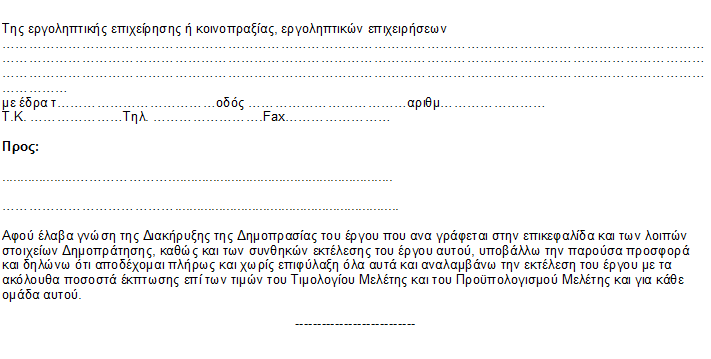 Σελίδα 2 από 5Σελίδα 2 από 5Σελίδα 2 από 5Σελίδα 2 από 5Σελίδα 2 από 5Σελίδα 2 από 5Σελίδα 2 από 5Σελίδα 2 από 5Σελίδα 2 από 5Σελίδα 2 από 5Σελίδα 2 από 5Σελίδα 2 από 5Σελίδα 2 από 5Σελίδα 2 από 5Σελίδα 2 από 5Σελίδα 2 από 5Σελίδα 2 από 5Σελίδα 2 από 5Σελίδα 2 από 5Σελίδα 2 από 5Σελίδα 2 από 5Σελίδα 2 από 5Σελίδα 2 από 5Σελίδα 2 από 5Σελίδα 2 από 5Σελίδα 2 από 5Σελίδα 2 από 5Σελίδα 2 από 5Σελίδα 2 από 5Σελίδα 2 από 5Σελίδα 2 από 5Σελίδα 2 από 5Σελίδα 2 από 5Σελίδα 2 από 5Σελίδα 2 από 5Σελίδα 2 από 5Σελίδα 2 από 5Σελίδα 2 από 5Σελίδα 2 από 5Σελίδα 2 από 5Σελίδα 2 από 5Σελίδα 2 από 5Σελίδα 2 από 5Σελίδα 2 από 5Σελίδα 2 από 5Σελίδα 2 από 5Σελίδα 2 από 5Σελίδα 2 από 5Σελίδα 2 από 5Σελίδα 2 από 5Σελίδα 2 από 5Σελίδα 2 από 5Σελίδα 2 από 5Σελίδα 2 από 5Σελίδα 2 από 5Σελίδα 2 από 5Σελίδα 2 από 5Σελίδα 2 από 5Σελίδα 2 από 5Σελίδα 2 από 5Σελίδα 2 από 5Σελίδα 2 από 5Σελίδα 2 από 5Σελίδα 2 από 5Σελίδα 2 από 5Σελίδα 2 από 5Α. ΠΡΟΣΦΟΡΑ ΠΟΣΟΣΤΩΝ ΕΚΠΤΩΣΗΣΑ. ΠΡΟΣΦΟΡΑ ΠΟΣΟΣΤΩΝ ΕΚΠΤΩΣΗΣΑ. ΠΡΟΣΦΟΡΑ ΠΟΣΟΣΤΩΝ ΕΚΠΤΩΣΗΣΑ. ΠΡΟΣΦΟΡΑ ΠΟΣΟΣΤΩΝ ΕΚΠΤΩΣΗΣΑ. ΠΡΟΣΦΟΡΑ ΠΟΣΟΣΤΩΝ ΕΚΠΤΩΣΗΣΑ. ΠΡΟΣΦΟΡΑ ΠΟΣΟΣΤΩΝ ΕΚΠΤΩΣΗΣΑ. ΠΡΟΣΦΟΡΑ ΠΟΣΟΣΤΩΝ ΕΚΠΤΩΣΗΣΑ. ΠΡΟΣΦΟΡΑ ΠΟΣΟΣΤΩΝ ΕΚΠΤΩΣΗΣΑ. ΠΡΟΣΦΟΡΑ ΠΟΣΟΣΤΩΝ ΕΚΠΤΩΣΗΣΑ. ΠΡΟΣΦΟΡΑ ΠΟΣΟΣΤΩΝ ΕΚΠΤΩΣΗΣΑ. ΠΡΟΣΦΟΡΑ ΠΟΣΟΣΤΩΝ ΕΚΠΤΩΣΗΣΑ. ΠΡΟΣΦΟΡΑ ΠΟΣΟΣΤΩΝ ΕΚΠΤΩΣΗΣΑ. ΠΡΟΣΦΟΡΑ ΠΟΣΟΣΤΩΝ ΕΚΠΤΩΣΗΣΑ. ΠΡΟΣΦΟΡΑ ΠΟΣΟΣΤΩΝ ΕΚΠΤΩΣΗΣΑ. ΠΡΟΣΦΟΡΑ ΠΟΣΟΣΤΩΝ ΕΚΠΤΩΣΗΣΑ. ΠΡΟΣΦΟΡΑ ΠΟΣΟΣΤΩΝ ΕΚΠΤΩΣΗΣΑ. ΠΡΟΣΦΟΡΑ ΠΟΣΟΣΤΩΝ ΕΚΠΤΩΣΗΣΑ. ΠΡΟΣΦΟΡΑ ΠΟΣΟΣΤΩΝ ΕΚΠΤΩΣΗΣΑ. ΠΡΟΣΦΟΡΑ ΠΟΣΟΣΤΩΝ ΕΚΠΤΩΣΗΣΑ. ΠΡΟΣΦΟΡΑ ΠΟΣΟΣΤΩΝ ΕΚΠΤΩΣΗΣΑ. ΠΡΟΣΦΟΡΑ ΠΟΣΟΣΤΩΝ ΕΚΠΤΩΣΗΣΑ. ΠΡΟΣΦΟΡΑ ΠΟΣΟΣΤΩΝ ΕΚΠΤΩΣΗΣΟμάδαΟμάδαΟμάδαΕργασίεςΕργασίεςΕργασίεςΕργασίεςΕργασίεςΕργασίεςΕργασίεςΕργασίεςΕργασίεςΠροσφερόμενη έκπτωση κατά ομάδα σεακέραιες μονάδες (%)Προσφερόμενη έκπτωση κατά ομάδα σεακέραιες μονάδες (%)Προσφερόμενη έκπτωση κατά ομάδα σεακέραιες μονάδες (%)Προσφερόμενη έκπτωση κατά ομάδα σεακέραιες μονάδες (%)Προσφερόμενη έκπτωση κατά ομάδα σεακέραιες μονάδες (%)Προσφερόμενη έκπτωση κατά ομάδα σεακέραιες μονάδες (%)Προσφερόμενη έκπτωση κατά ομάδα σεακέραιες μονάδες (%)Προσφερόμενη έκπτωση κατά ομάδα σεακέραιες μονάδες (%)Προσφερόμενη έκπτωση κατά ομάδα σεακέραιες μονάδες (%)Προσφερόμενη έκπτωση κατά ομάδα σεακέραιες μονάδες (%)ΟμάδαΟμάδαΟμάδαΕργασίεςΕργασίεςΕργασίεςΕργασίεςΕργασίεςΕργασίεςΕργασίεςΕργασίεςΕργασίεςΟλογράφωςΟλογράφωςΟλογράφωςΟλογράφωςΟλογράφωςΟλογράφωςΟλογράφωςΟλογράφωςΑριθμητικώ ςΑριθμητικώ ς111«Ομάδες εργασιών» οικοδομικών έργων«Ομάδες εργασιών» οικοδομικών έργων«Ομάδες εργασιών» οικοδομικών έργων«Ομάδες εργασιών» οικοδομικών έργων«Ομάδες εργασιών» οικοδομικών έργων«Ομάδες εργασιών» οικοδομικών έργων«Ομάδες εργασιών» οικοδομικών έργων«Ομάδες εργασιών» οικοδομικών έργων«Ομάδες εργασιών» οικοδομικών έργων«Ομάδες εργασιών» οικοδομικών έργων«Ομάδες εργασιών» οικοδομικών έργων«Ομάδες εργασιών» οικοδομικών έργων«Ομάδες εργασιών» οικοδομικών έργων«Ομάδες εργασιών» οικοδομικών έργων«Ομάδες εργασιών» οικοδομικών έργων«Ομάδες εργασιών» οικοδομικών έργων«Ομάδες εργασιών» οικοδομικών έργων«Ομάδες εργασιών» οικοδομικών έργων1.11.11.1Ομάδα Α: καθαιρέσειςΟμάδα Α: καθαιρέσειςΟμάδα Α: καθαιρέσειςΟμάδα Α: καθαιρέσειςΟμάδα Α: καθαιρέσειςΟμάδα Α: καθαιρέσειςΟμάδα Α: καθαιρέσειςΟμάδα Α: καθαιρέσεις1.21.21.2Ομάδα Β:     επιχρίσματαΟμάδα Β:     επιχρίσματαΟμάδα Β:     επιχρίσματαΟμάδα Β:     επιχρίσματαΟμάδα Β:     επιχρίσματαΟμάδα Β:     επιχρίσματαΟμάδα Β:     επιχρίσματαΟμάδα Β:     επιχρίσματα1.31.31.3Ομάδα Γ: Επενδύσεις, επιστρώσειςΟμάδα Γ: Επενδύσεις, επιστρώσειςΟμάδα Γ: Επενδύσεις, επιστρώσειςΟμάδα Γ: Επενδύσεις, επιστρώσειςΟμάδα Γ: Επενδύσεις, επιστρώσειςΟμάδα Γ: Επενδύσεις, επιστρώσειςΟμάδα Γ: Επενδύσεις, επιστρώσειςΟμάδα Γ: Επενδύσεις, επιστρώσεις1.41.41.4Ομάδα Δ: Κατασκευές ξύλινες ή μεταλλικέςΟμάδα Δ: Κατασκευές ξύλινες ή μεταλλικέςΟμάδα Δ: Κατασκευές ξύλινες ή μεταλλικέςΟμάδα Δ: Κατασκευές ξύλινες ή μεταλλικέςΟμάδα Δ: Κατασκευές ξύλινες ή μεταλλικέςΟμάδα Δ: Κατασκευές ξύλινες ή μεταλλικέςΟμάδα Δ: Κατασκευές ξύλινες ή μεταλλικέςΟμάδα Δ: Κατασκευές ξύλινες ή μεταλλικές1.51.51.5Ομάδα Ε: ΛοιπάΟμάδα Ε: ΛοιπάΟμάδα Ε: ΛοιπάΟμάδα Ε: ΛοιπάΟμάδα Ε: ΛοιπάΟμάδα Ε: ΛοιπάΟμάδα Ε: ΛοιπάΟμάδα Ε: Λοιπά..............................................................................................................................................................................................................................................................................................................................................................................................................................................................................................................................................................................................................................................................................................................................................................................................................................................................................................................................................................................................................................................................................................................................................................................................................................................................................................................................................................................................................................................................................................................................................................................................................................................................Ο ΠροσφέρωνΟ ΠροσφέρωνΟ ΠροσφέρωνΟ ΠροσφέρωνΟ ΠροσφέρωνΟ ΠροσφέρωνΟ ΠροσφέρωνΟ ΠροσφέρωνΟ ΠροσφέρωνΟ ΠροσφέρωνΟ ΠροσφέρωνΟ ΠροσφέρωνΟ ΠροσφέρωνΟ ΠροσφέρωνΟ ΠροσφέρωνΟ ΠροσφέρωνΟ Προσφέρων(Ονοματεπώνυμο υπογραφόντων και σφραγίδα εργοληπτικών επιχειρήσεων)(Ονοματεπώνυμο υπογραφόντων και σφραγίδα εργοληπτικών επιχειρήσεων)(Ονοματεπώνυμο υπογραφόντων και σφραγίδα εργοληπτικών επιχειρήσεων)(Ονοματεπώνυμο υπογραφόντων και σφραγίδα εργοληπτικών επιχειρήσεων)(Ονοματεπώνυμο υπογραφόντων και σφραγίδα εργοληπτικών επιχειρήσεων)(Ονοματεπώνυμο υπογραφόντων και σφραγίδα εργοληπτικών επιχειρήσεων)(Ονοματεπώνυμο υπογραφόντων και σφραγίδα εργοληπτικών επιχειρήσεων)(Ονοματεπώνυμο υπογραφόντων και σφραγίδα εργοληπτικών επιχειρήσεων)(Ονοματεπώνυμο υπογραφόντων και σφραγίδα εργοληπτικών επιχειρήσεων)(Ονοματεπώνυμο υπογραφόντων και σφραγίδα εργοληπτικών επιχειρήσεων)(Ονοματεπώνυμο υπογραφόντων και σφραγίδα εργοληπτικών επιχειρήσεων)(Ονοματεπώνυμο υπογραφόντων και σφραγίδα εργοληπτικών επιχειρήσεων)(Ονοματεπώνυμο υπογραφόντων και σφραγίδα εργοληπτικών επιχειρήσεων)(Ονοματεπώνυμο υπογραφόντων και σφραγίδα εργοληπτικών επιχειρήσεων)(Ονοματεπώνυμο υπογραφόντων και σφραγίδα εργοληπτικών επιχειρήσεων)(Ονοματεπώνυμο υπογραφόντων και σφραγίδα εργοληπτικών επιχειρήσεων)(Ονοματεπώνυμο υπογραφόντων και σφραγίδα εργοληπτικών επιχειρήσεων)Σελίδα 3 από 5Σελίδα 3 από 5Σελίδα 3 από 5Σελίδα 3 από 5Σελίδα 3 από 5Σελίδα 3 από 5Σελίδα 3 από 5Σελίδα 3 από 5Σελίδα 3 από 5Σελίδα 3 από 5Σελίδα 3 από 5Σελίδα 3 από 5Σελίδα 3 από 5Σελίδα 3 από 5Σελίδα 3 από 5Σελίδα 3 από 5Σελίδα 3 από 5Σελίδα 3 από 5Σελίδα 3 από 5Σελίδα 3 από 5Σελίδα 3 από 5Σελίδα 3 από 5Σελίδα 3 από 5Σελίδα 3 από 5Σελίδα 3 από 5Σελίδα 3 από 5Σελίδα 3 από 5Σελίδα 3 από 5Σελίδα 3 από 5Σελίδα 3 από 5Σελίδα 3 από 5Σελίδα 3 από 5Σελίδα 3 από 5Σελίδα 3 από 5Σελίδα 3 από 5Σελίδα 3 από 5Σελίδα 3 από 5Σελίδα 3 από 5Σελίδα 3 από 5Σελίδα 3 από 5Σελίδα 3 από 5Σελίδα 3 από 5Σελίδα 3 από 5Σελίδα 3 από 5Β. ΠΡΟΫΠΟΛΟΓΙΣΜΟΣ ΠΡΟΣΦΟΡΑΣΒ. ΠΡΟΫΠΟΛΟΓΙΣΜΟΣ ΠΡΟΣΦΟΡΑΣΒ. ΠΡΟΫΠΟΛΟΓΙΣΜΟΣ ΠΡΟΣΦΟΡΑΣΒ. ΠΡΟΫΠΟΛΟΓΙΣΜΟΣ ΠΡΟΣΦΟΡΑΣΒ. ΠΡΟΫΠΟΛΟΓΙΣΜΟΣ ΠΡΟΣΦΟΡΑΣΒ. ΠΡΟΫΠΟΛΟΓΙΣΜΟΣ ΠΡΟΣΦΟΡΑΣΒ. ΠΡΟΫΠΟΛΟΓΙΣΜΟΣ ΠΡΟΣΦΟΡΑΣΒ. ΠΡΟΫΠΟΛΟΓΙΣΜΟΣ ΠΡΟΣΦΟΡΑΣΒ. ΠΡΟΫΠΟΛΟΓΙΣΜΟΣ ΠΡΟΣΦΟΡΑΣΒ. ΠΡΟΫΠΟΛΟΓΙΣΜΟΣ ΠΡΟΣΦΟΡΑΣΒ. ΠΡΟΫΠΟΛΟΓΙΣΜΟΣ ΠΡΟΣΦΟΡΑΣΒ. ΠΡΟΫΠΟΛΟΓΙΣΜΟΣ ΠΡΟΣΦΟΡΑΣΒ. ΠΡΟΫΠΟΛΟΓΙΣΜΟΣ ΠΡΟΣΦΟΡΑΣΒ. ΠΡΟΫΠΟΛΟΓΙΣΜΟΣ ΠΡΟΣΦΟΡΑΣΒ. ΠΡΟΫΠΟΛΟΓΙΣΜΟΣ ΠΡΟΣΦΟΡΑΣΒ. ΠΡΟΫΠΟΛΟΓΙΣΜΟΣ ΠΡΟΣΦΟΡΑΣΒ. ΠΡΟΫΠΟΛΟΓΙΣΜΟΣ ΠΡΟΣΦΟΡΑΣΒ. ΠΡΟΫΠΟΛΟΓΙΣΜΟΣ ΠΡΟΣΦΟΡΑΣΒ. ΠΡΟΫΠΟΛΟΓΙΣΜΟΣ ΠΡΟΣΦΟΡΑΣΒ. ΠΡΟΫΠΟΛΟΓΙΣΜΟΣ ΠΡΟΣΦΟΡΑΣΒ. ΠΡΟΫΠΟΛΟΓΙΣΜΟΣ ΠΡΟΣΦΟΡΑΣΒ. ΠΡΟΫΠΟΛΟΓΙΣΜΟΣ ΠΡΟΣΦΟΡΑΣ(Για την υποβοήθηση της επιτροπής διαγωνισμού στην κατάταξη των διαγωνιζομένων κατά σειρά μειοδοσίας)(Για την υποβοήθηση της επιτροπής διαγωνισμού στην κατάταξη των διαγωνιζομένων κατά σειρά μειοδοσίας)(Για την υποβοήθηση της επιτροπής διαγωνισμού στην κατάταξη των διαγωνιζομένων κατά σειρά μειοδοσίας)(Για την υποβοήθηση της επιτροπής διαγωνισμού στην κατάταξη των διαγωνιζομένων κατά σειρά μειοδοσίας)(Για την υποβοήθηση της επιτροπής διαγωνισμού στην κατάταξη των διαγωνιζομένων κατά σειρά μειοδοσίας)(Για την υποβοήθηση της επιτροπής διαγωνισμού στην κατάταξη των διαγωνιζομένων κατά σειρά μειοδοσίας)(Για την υποβοήθηση της επιτροπής διαγωνισμού στην κατάταξη των διαγωνιζομένων κατά σειρά μειοδοσίας)(Για την υποβοήθηση της επιτροπής διαγωνισμού στην κατάταξη των διαγωνιζομένων κατά σειρά μειοδοσίας)(Για την υποβοήθηση της επιτροπής διαγωνισμού στην κατάταξη των διαγωνιζομένων κατά σειρά μειοδοσίας)(Για την υποβοήθηση της επιτροπής διαγωνισμού στην κατάταξη των διαγωνιζομένων κατά σειρά μειοδοσίας)(Για την υποβοήθηση της επιτροπής διαγωνισμού στην κατάταξη των διαγωνιζομένων κατά σειρά μειοδοσίας)(Για την υποβοήθηση της επιτροπής διαγωνισμού στην κατάταξη των διαγωνιζομένων κατά σειρά μειοδοσίας)(Για την υποβοήθηση της επιτροπής διαγωνισμού στην κατάταξη των διαγωνιζομένων κατά σειρά μειοδοσίας)(Για την υποβοήθηση της επιτροπής διαγωνισμού στην κατάταξη των διαγωνιζομένων κατά σειρά μειοδοσίας)(Για την υποβοήθηση της επιτροπής διαγωνισμού στην κατάταξη των διαγωνιζομένων κατά σειρά μειοδοσίας)(Για την υποβοήθηση της επιτροπής διαγωνισμού στην κατάταξη των διαγωνιζομένων κατά σειρά μειοδοσίας)(Για την υποβοήθηση της επιτροπής διαγωνισμού στην κατάταξη των διαγωνιζομένων κατά σειρά μειοδοσίας)(Για την υποβοήθηση της επιτροπής διαγωνισμού στην κατάταξη των διαγωνιζομένων κατά σειρά μειοδοσίας)(Για την υποβοήθηση της επιτροπής διαγωνισμού στην κατάταξη των διαγωνιζομένων κατά σειρά μειοδοσίας)(Για την υποβοήθηση της επιτροπής διαγωνισμού στην κατάταξη των διαγωνιζομένων κατά σειρά μειοδοσίας)(Για την υποβοήθηση της επιτροπής διαγωνισμού στην κατάταξη των διαγωνιζομένων κατά σειρά μειοδοσίας)(Για την υποβοήθηση της επιτροπής διαγωνισμού στην κατάταξη των διαγωνιζομένων κατά σειρά μειοδοσίας)ΟμάδαΟμάδαΟμάδαΕργασίεςΕργασίεςΕργασίεςΕργασίεςΕργασίεςΕργασίεςΕργασίεςΔαπάνη ομάδαςκατά τονΠροϋπολογισμόΜελέτης (Ευρώ)Δαπάνη ομάδαςκατά τονΠροϋπολογισμόΜελέτης (Ευρώ)Δαπάνη ομάδαςκατά τονΠροϋπολογισμόΜελέτης (Ευρώ)Δαπάνη ομάδαςκατά τονΠροϋπολογισμόΜελέτης (Ευρώ)Προσφερόμενηέκπτωση(%)Προσφερόμενηέκπτωση(%)Προσφερόμενηέκπτωση(%)Προσφερόμενηέκπτωση(%)Προσφερόμενηέκπτωση(%)Δαπάνη ομάδαςμετά την έκπτωση(Ευρώ)Δαπάνη ομάδαςμετά την έκπτωση(Ευρώ)Δαπάνη ομάδαςμετά την έκπτωση(Ευρώ)111«Ομάδες εργασιών» οικοδομικών έργων«Ομάδες εργασιών» οικοδομικών έργων«Ομάδες εργασιών» οικοδομικών έργων«Ομάδες εργασιών» οικοδομικών έργων«Ομάδες εργασιών» οικοδομικών έργων«Ομάδες εργασιών» οικοδομικών έργων«Ομάδες εργασιών» οικοδομικών έργων«Ομάδες εργασιών» οικοδομικών έργων«Ομάδες εργασιών» οικοδομικών έργων«Ομάδες εργασιών» οικοδομικών έργων«Ομάδες εργασιών» οικοδομικών έργων«Ομάδες εργασιών» οικοδομικών έργων«Ομάδες εργασιών» οικοδομικών έργων«Ομάδες εργασιών» οικοδομικών έργων«Ομάδες εργασιών» οικοδομικών έργων«Ομάδες εργασιών» οικοδομικών έργων«Ομάδες εργασιών» οικοδομικών έργων«Ομάδες εργασιών» οικοδομικών έργων«Ομάδες εργασιών» οικοδομικών έργων1.11.11.1Ομάδα Α: καθαιρέσειςΟμάδα Α: καθαιρέσειςΟμάδα Α: καθαιρέσειςΟμάδα Α: καθαιρέσειςΟμάδα Α: καθαιρέσειςΟμάδα Α: καθαιρέσειςΟμάδα Α: καθαιρέσεις451,96451,96451,96451,961.21.21.2Ομάδα Β:     επιχρίσματαΟμάδα Β:     επιχρίσματαΟμάδα Β:     επιχρίσματαΟμάδα Β:     επιχρίσματαΟμάδα Β:     επιχρίσματαΟμάδα Β:     επιχρίσματαΟμάδα Β:     επιχρίσματα859,18859,18859,18859,181.31.31.3Ομάδα Γ: Επενδύσεις, επιστρώσειςΟμάδα Γ: Επενδύσεις, επιστρώσειςΟμάδα Γ: Επενδύσεις, επιστρώσειςΟμάδα Γ: Επενδύσεις, επιστρώσειςΟμάδα Γ: Επενδύσεις, επιστρώσειςΟμάδα Γ: Επενδύσεις, επιστρώσειςΟμάδα Γ: Επενδύσεις, επιστρώσεις2.126,552.126,552.126,552.126,551.41.41.4Ομάδα Δ: Κατασκευές ξύλινες ή μεταλλικέςΟμάδα Δ: Κατασκευές ξύλινες ή μεταλλικέςΟμάδα Δ: Κατασκευές ξύλινες ή μεταλλικέςΟμάδα Δ: Κατασκευές ξύλινες ή μεταλλικέςΟμάδα Δ: Κατασκευές ξύλινες ή μεταλλικέςΟμάδα Δ: Κατασκευές ξύλινες ή μεταλλικέςΟμάδα Δ: Κατασκευές ξύλινες ή μεταλλικές1.935,901.935,901.935,901.935,901.51.51.5Ομάδα Ε: ΛοιπάΟμάδα Ε: ΛοιπάΟμάδα Ε: ΛοιπάΟμάδα Ε: ΛοιπάΟμάδα Ε: ΛοιπάΟμάδα Ε: ΛοιπάΟμάδα Ε: Λοιπά3.680,003.680,003.680,003.680,00Αθροισμα δαπανών εργασιών κατάτη μελέτηΑθροισμα δαπανών εργασιών κατάτη μελέτηΑθροισμα δαπανών εργασιών κατάτη μελέτηΑθροισμα δαπανών εργασιών κατάτη μελέτηΑθροισμα δαπανών εργασιών κατάτη μελέτηΑθροισμα δαπανών εργασιών κατάτη μελέτηΑθροισμα δαπανών εργασιών κατάτη μελέτηΣσ=Σσ=Σσ=9.053,599.053,599.053,599.053,59Κατά τηνπροσφοράΣπ=Κατά τηνπροσφοράΣπ=Κατά τηνπροσφοράΣπ=Κατά τηνπροσφοράΣπ=Κατά τηνπροσφοράΣπ=Γ.Ε & Ο.Ε.Γ.Ε & Ο.Ε.Γ.Ε & Ο.Ε.Γ.Ε & Ο.Ε.Γ.Ε & Ο.Ε.Γ.Ε & Ο.Ε.Γ.Ε & Ο.Ε.18,00%x Σσ=x Σσ=1.629,651.629,651.629,651.629,6518,00%18,00%18,00%18,00%x Σπ=Συνολική Δαπάνη Έργου κατάτη μελέτηΣυνολική Δαπάνη Έργου κατάτη μελέτηΣυνολική Δαπάνη Έργου κατάτη μελέτηΣυνολική Δαπάνη Έργου κατάτη μελέτηΣυνολική Δαπάνη Έργου κατάτη μελέτηΣυνολική Δαπάνη Έργου κατάτη μελέτηΣυνολική Δαπάνη Έργου κατάτη μελέτηΣΣ=ΣΣ=ΣΣ=10.683,2410.683,2410.683,2410.683,24Κατά τηνπροσφοράΣΔΕ=Κατά τηνπροσφοράΣΔΕ=Κατά τηνπροσφοράΣΔΕ=Κατά τηνπροσφοράΣΔΕ=Κατά τηνπροσφοράΣΔΕ=Μέση έκπτωση Εμ =Μέση έκπτωση Εμ =Μέση έκπτωση Εμ =Μέση έκπτωση Εμ =Μέση έκπτωση Εμ =Μέση έκπτωση Εμ =Μέση έκπτωση Εμ =ΣΣ - ΣΔΕΣΣ - ΣΔΕ==.............................................................................................................................................................................................................Μέση έκπτωση Εμ =Μέση έκπτωση Εμ =Μέση έκπτωση Εμ =Μέση έκπτωση Εμ =Μέση έκπτωση Εμ =Μέση έκπτωση Εμ =Μέση έκπτωση Εμ =ΣΣΣΣ=10.683,2410.683,2410.683,2410.683,2410.683,2410.683,24=.............................................................................................................................................................................................................Σε μεταφοράΣε μεταφοράΣε μεταφοράΣε μεταφοράΣε μεταφοράΣε μεταφοράΣε μεταφορά10.683,2410.683,2410.683,2410.683,24Σελίδα 4 από 5Σελίδα 4 από 5Σελίδα 4 από 5Σελίδα 4 από 5Σελίδα 4 από 5Σελίδα 4 από 5Σελίδα 4 από 5Σελίδα 4 από 5Σελίδα 4 από 5Σελίδα 4 από 5Σελίδα 4 από 5Σελίδα 4 από 5Σελίδα 4 από 5Σελίδα 4 από 5Σελίδα 4 από 5Σελίδα 4 από 5Σελίδα 4 από 5Σελίδα 4 από 5Σελίδα 4 από 5Σελίδα 4 από 5Σελίδα 4 από 5Σελίδα 4 από 5Από μεταφοράΑπό μεταφοράΑπό μεταφοράΑπό μεταφοράΑπό μεταφοράΑπό μεταφοράΑπό μεταφορά10.683,2410.683,2410.683,2410.683,24ΑπρόβλεπταΑπρόβλεπταΑπρόβλεπταΑπρόβλεπταΑπρόβλεπταΑπρόβλεπταΑπρόβλεπτα15,00%x ΣΣ =x ΣΣ =1.602,491.602,491.602,491.602,4915,00%15,00%15,00%x ΣΔΕ=x ΣΔΕ=ΣύνολοΣύνολοΣύνολοΣύνολοΣύνολοΣύνολοΣύνολοΣ1 =Σ1 =Σ1 =12.285,7312.285,7312.285,7312.285,73Π1 =Π1 =Π1 =Π1 =Π1 =Πρόβλεψη αναθεώρησηςΠρόβλεψη αναθεώρησηςΠρόβλεψη αναθεώρησηςΠρόβλεψη αναθεώρησηςΠρόβλεψη αναθεώρησηςΠρόβλεψη αναθεώρησηςΠρόβλεψη αναθεώρησηςΑν =Αν =Αν =26,3326,3326,3326,33(1-Εμ) x (Αν) =(1-Εμ) x (Αν) =(1-Εμ) x (Αν) =(1-Εμ) x (Αν) =(1-Εμ) x (Αν) =Σύνολο Δαπάνης του Έργου κατά τη μελέτη (χωρίς ΦΠΑ)Σύνολο Δαπάνης του Έργου κατά τη μελέτη (χωρίς ΦΠΑ)Σύνολο Δαπάνης του Έργου κατά τη μελέτη (χωρίς ΦΠΑ)Σύνολο Δαπάνης του Έργου κατά τη μελέτη (χωρίς ΦΠΑ)Σύνολο Δαπάνης του Έργου κατά τη μελέτη (χωρίς ΦΠΑ)Σύνολο Δαπάνης του Έργου κατά τη μελέτη (χωρίς ΦΠΑ)Σύνολο Δαπάνης του Έργου κατά τη μελέτη (χωρίς ΦΠΑ)Σ2 =Σ2 =Σ2 =12.312,0612.312,0612.312,0612.312,06Κατά την προσφορά Π2=Κατά την προσφορά Π2=Κατά την προσφορά Π2=Κατά την προσφορά Π2=Κατά την προσφορά Π2=Ο ΠροσφέρωνΟ ΠροσφέρωνΟ ΠροσφέρωνΟ ΠροσφέρωνΟ ΠροσφέρωνΟ ΠροσφέρωνΟ ΠροσφέρωνΟ ΠροσφέρωνΟ Προσφέρων(Ονοματεπώνυμο υπογραφόντων και σφραγίδα εργοληπτικών επιχειρήσεων)(Ονοματεπώνυμο υπογραφόντων και σφραγίδα εργοληπτικών επιχειρήσεων)(Ονοματεπώνυμο υπογραφόντων και σφραγίδα εργοληπτικών επιχειρήσεων)(Ονοματεπώνυμο υπογραφόντων και σφραγίδα εργοληπτικών επιχειρήσεων)(Ονοματεπώνυμο υπογραφόντων και σφραγίδα εργοληπτικών επιχειρήσεων)(Ονοματεπώνυμο υπογραφόντων και σφραγίδα εργοληπτικών επιχειρήσεων)(Ονοματεπώνυμο υπογραφόντων και σφραγίδα εργοληπτικών επιχειρήσεων)(Ονοματεπώνυμο υπογραφόντων και σφραγίδα εργοληπτικών επιχειρήσεων)(Ονοματεπώνυμο υπογραφόντων και σφραγίδα εργοληπτικών επιχειρήσεων)(Ονοματεπώνυμο υπογραφόντων και σφραγίδα εργοληπτικών επιχειρήσεων)(Ονοματεπώνυμο υπογραφόντων και σφραγίδα εργοληπτικών επιχειρήσεων)(Ονοματεπώνυμο υπογραφόντων και σφραγίδα εργοληπτικών επιχειρήσεων)(Ονοματεπώνυμο υπογραφόντων και σφραγίδα εργοληπτικών επιχειρήσεων)(Ονοματεπώνυμο υπογραφόντων και σφραγίδα εργοληπτικών επιχειρήσεων)(Ονοματεπώνυμο υπογραφόντων και σφραγίδα εργοληπτικών επιχειρήσεων)(Ονοματεπώνυμο υπογραφόντων και σφραγίδα εργοληπτικών επιχειρήσεων)(Ονοματεπώνυμο υπογραφόντων και σφραγίδα εργοληπτικών επιχειρήσεων)(Ονοματεπώνυμο υπογραφόντων και σφραγίδα εργοληπτικών επιχειρήσεων)(Ονοματεπώνυμο υπογραφόντων και σφραγίδα εργοληπτικών επιχειρήσεων)(Ονοματεπώνυμο υπογραφόντων και σφραγίδα εργοληπτικών επιχειρήσεων)(Ονοματεπώνυμο υπογραφόντων και σφραγίδα εργοληπτικών επιχειρήσεων)(Ονοματεπώνυμο υπογραφόντων και σφραγίδα εργοληπτικών επιχειρήσεων)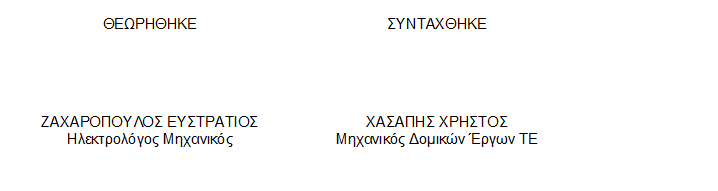 Σελίδα 5 από 5Σελίδα 5 από 5Σελίδα 5 από 5Σελίδα 5 από 5Σελίδα 5 από 5Σελίδα 5 από 5Σελίδα 5 από 5Σελίδα 5 από 5Σελίδα 5 από 5Σελίδα 5 από 5Σελίδα 5 από 5Σελίδα 5 από 5Σελίδα 5 από 5Σελίδα 5 από 5Σελίδα 5 από 5Σελίδα 5 από 5Σελίδα 5 από 5Σελίδα 5 από 5Σελίδα 5 από 5Σελίδα 5 από 5Σελίδα 5 από 5Σελίδα 5 από 5